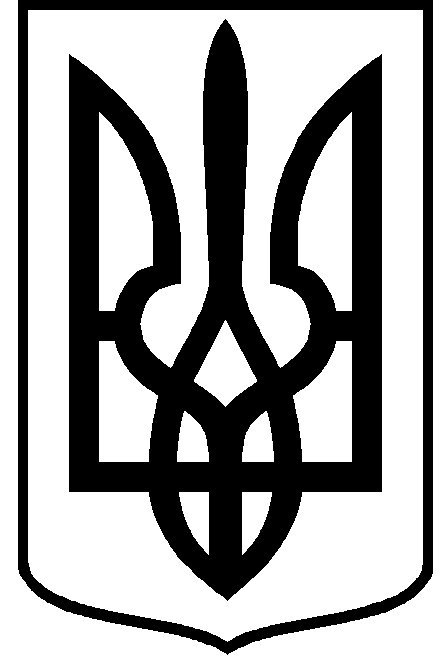 УКРАЇНАЧЕРНІГІВСЬКА  ОБЛАСНА  ДЕРЖАВНА  АДМІНІСТРАЦІЯДЕПАРТАМЕНТ КУЛЬТУРИ І ТУРИЗМУ, НАЦІОНАЛЬНОСТЕЙ ТА РЕЛІГІЙ НАКАЗПро уточнення лімітівспоживання енергоносіївна 2021 рік	На виконання статті 77 Бюджетного кодексу України та пункту 12 підпункту 7  Рішення обласної ради від 26 лютого 2021 року № 48- 3/VIІI" Про обласний бюджет на 2021 рік                         (код  бюджету 25100000000)", з метою забезпечення належного функціонування закладу, враховуючи обґрунтовану необхідність уточнення лімітів споживання енергоносіїв, н а к а з у ю : Внести зміни до  наказу Департаменту культури і туризму , національностей та релігій облдержадміністрації від 13.07.2021 року №141 та затвердити  ліміти споживання енергоносіїв на 2021 рік, виходячи з обсягів відповідних бюджетних асигнувань по Новгород - Сіверському історико-культурному музею-заповіднику “Слово о полку Ігоревім” у фізичних обсягах: Споживання  енергоносіїв проводити у межах встановлених лімітів, не допускати заборгованості по оплаті за використані енергоносії.Щомісячно  ( до 4 числа) звітувати перед Департаментом культури і туризму, національностей та релігій  облдержадміністрації про спожиті енергоносії, не допускаючи перевищення фізичних обсягів доведених  лімітів.Контроль за використанням енергоносіїв  покласти на  директора  Н - Сіверського історико-культурного музею-заповідника ”Слово о полку Ігоревім” – Матюк О.Г.Контроль за виконанням наказу покласти на начальника відділу фінансування та бухгалтерського обліку  Департаменту культури і туризму, національностей та релігій облдержадміністрації  Шмигленко С.К.               Директор                                                                       Людмила ЗАМАЙвід 29.12._ 2021 р.Чернігів№ 298КЕК 2272Водопостачання (м³)КЕК 2272Водовідведення (м³)КЕК 2273 Електрична енергія(кВт-год.)КЕК 2274Природний газ(  м³)16116114 07110 430